                  РЕПУБЛИКА СРБИЈА                    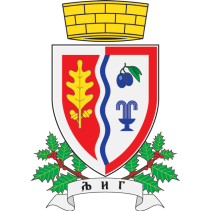                     ОПШТИНА ЉИГ                  Општинска управа             Одељење за инспекцијске послове               IV-03.број:501-15/2021                Датум:26.02.2021.godine                        ЉИГ                 Карађорђева бр.7             014-3445-107, факс 014-3445-030                     www.ljig.org.rs                          ГСГОДИШЊИ ПЛАН РАДА
ИНСПЕКЦИЈЕ  ЗА  ЗАШТИТУ  ЖИВОТНЕ  СРЕДИНЕ ОПШТИНЕ ЉИГ ЗА 2021. ГОДИНУГодишњи план инспекцијског надзора у области заштите животне средине на подручју општине Љиг за 2021. годину донет је на основу чл.10. Закона о инспекцијском надзору („Сл.гласник РС“ бр.36/15, 44/2018 и 95/2019) и члана 109 .Закона о заштити животне средине(„Сл.гласник РС“ бр.135/2004,36/09,72/09,43/11-одлука УС,14/2016,76/2018 и 95/2018)Годишњи план инспекцијског надзора садржи општи приказ задатака и послова инспекције за заштиту животне средине у 2021.годину, непосредне примене закона и других прописа и пратећа стања животне средине на територији општине Љиг.Сврха доношења Плана инспекцијског надзора,  област инспекције за заштиту животне средине општине Љиг је повећање ефикасности и транспарентности , као и јачање поверења грађана у локалну самоуправу  и:1.непосредна примена закона и других прописа,2.спровођење инспекцијског надзора и решавања у управним стварима у првом степену,3.праћење стања и предлагање мера за унапређење стања на терену, на територији општине Љиг,4.превентивно деловање инспекције као једно од средстава остварења циља инспекцијског надзора;ЦиљевиГодишњи план инспекцијског надзора садржи опште и специфичне циљеве које је потребно остварити,задатке,програмске активности које је потребно спровести како би се ти циљеви остварили, индикаторе резултата тј.начин на који меримо остварене задатке односно програмске активности, рокове у којима се задаци односно активности морају обавити, одговорност за спровођење активности односно задатака, врсту активности и др.Oпшти циљ Годишњег плана инспекцијског надзора је непосредна примена закона и других прописа тј. планираних мера и активности превентивног деловања инспекције и планираних мера и активности за спречавање обављања делатности и вршења активности нерегистрованих субјеката,очекивани обим ванредних инспекцијских надзора у периоду у коме ће се вршити и  редовни инспекцијски надзор, као и друге елементе од значаја за планирање и вршење  инспекцијског надзора.Општи циљ овог плана је заштита права грађана на здраво окружење и животну средину и заштита права надзираних субјеката на законит и безбедан рад.Годишњи план инспекцијског надзора садржи податке и о специфичним циљевима који се планирају у 2021.годину, а који су везани за програмске активности из области инспекције за заштиту животне средине  општине Љиг, одговорност за реализацију задатака и активности, и рок у коме их треба реализовати.Основ за спровођење инспекцијског надзораПрограмска активност-обухвата инспекцијски надзор над применом прописа у оквиру послова поверених законом, као и надзор над применом општинских одлука донетих на основу закона и других прописа у области заштите животне средине.Основни закони:-Закон о локалној самоурави(„Сл.гласник РС“ бр.129/07,83/2014,101/2016 и 47/2018)-Закон о државној управи(„Сл.гласник РС“ бр.79/2005,101/2007,95/2010,99/2014,47/2018 и 30/2018-др.закон)-Закон о инспекцијском надзору(„Сл.гласник РС“ бр.36/2015,44/2018 и 95/2018)-Закон о општем управном поступку(Сл.гласник РС“ бр 18/2016 и 95/2018-аутентично тумачење)-Закон о кривичном поступку („Сл. гласник РС” бр. 72/11, 101/11, 121/12, 32/13, 45/13 ,55/14 и 35/2019);-Закон о привредним преступима („Сл. лист СФРЈ” бр. 4/77, 36/77, 14/85, 74/85, 10/86, 74/87, 57/89, 3/90, „Сл. лист СРЈ” бр. 27/92, 24/94, 28/96, „Сл. гл. РС“ бр. 101/05);Посебни закони-Закон о заштити животне средине(„Сл.гласник РС“ бр.135/2004,36/09,72/09,43/11-одлука УС,14/2016,76/2018 и 95/2018)-Закон о процени утицаја на животну средину(„Сл.гласник РС“ бр.135/2004, 36/2009)-Закон о заштити ваздуха(„Сл.гласник РС“бр.36/2009 и 10/2013)-Закон о заштити од буке у животној средини(„Сл.гласник РС“ бр.36/2009 и 88/2010)
-Закон о управљању отпадом(„Сл.гласник РС“ бр.36/2009 , 88/2010, 14/2016 и 95/2018-др.закон))
-Закон о заштити од нејонизујућег зрачења(„Сл.гласник РС“ бр.36/2009 )-Закон о заштити природе(„Сл.гласник РС“ бр.36/2009 , 88/2010,91/2010-исп.14/2016 и 95/2018-др.закон)-Закон о хемикалијама(„Сл.гласник РС“ бр.36/2009 , 88/2010,92/11,93/12 и 25/15)-Закон о интегрисаном спречавању и контроли загађивања животне средине(„Сл.гласник РС“ бр.36/2009  и 25/15)Подзаконски акти -Уредбе и Правилници који произилазе из наведених закона-Одлука о мерама заштите од буке на територији општине Љиг(„Сл.гласник општине Љиг“ бр.4/2010 и 3/2011)-Одлука о заштити предела нарочите лепоте Рајац(„Сл.гласник општине Љиг“ бр.10/2012)-Одлука о заштити стабла храст лужњак Дићи(„Сл.гласник општине Љиг“ бр.10/2012)Учесталост обухвата вршења инспекцијског надзора по облатима  и сваком од степена ризикаУ области заштите животне средине, општински инспектор за заштиту животне средине обавља надзор над применом прописа у оквиру поверених послова законом, као и надзор над применом општинских одлука донетих на основу закона и других прописа у области заштите животне средине.Годишњи план инспекцијског надзора спровешће се на основу процене ризика, уз коришћење алата за процену ризика  и одређивање приоритета контроле вршења редовног инспекцијског надзора у одређеним областима  и то:-надзор над активностима сакупљања, привременог складиштења и транспорта инертног и неопасног отпада на локацији власника отпада за које надлежни орган Општинске управе издаје дозволу,-надзор над управљањем амбалажом и амбалажним отпадом (третман, одлагање,рециклажа) за сва постројења и активносати за које дозволу за рад издаје надлежни орган Општинске управе,-примена закона и других прописа којима се уређује заштита од штетног утицаја деловања буке,-спровођење мера заштите животне средине дефинисаних студијом о процени утицаја  и налагање подношења захтева за одлучивање о потреби израде студије о процени утицаја на животну средину,-примена закона и других прописа којима се уређује заштита ваздуха од загађења, за које дозволу за изградњу дају надлежни органи општине,-заштита од нејонизујућег зрачења у објектима за које одобрење за изградњу и почетак рада даје надлежни орган Општинске управе-спровођење мера непосредне заштите, очувања и коришћења заштићених природних добара на заштићеним подручјима који су актом општине проглашени заштићеним подручјима,-вођење посебних евиденција у складу са законом-инспектор за заштиту животне средине има право и дужност да у вршењу инспекцијског надзора прегледа опште и појединачне акте, саслушава и узима изјаве од одговорних лица , других правних и физичких лица,прегледа објекте, постројења и уређаје, налаже решењем, подноси захтеве за покретање прекршајног поступка, пријаве за привредни преступ.У току 2021.године инспектор ће вршити и :-ванредне и контролне инспекцијске надзоре,-активности превентивног деловања инспекције-саветодавне посете,-активности за спречавање обављања делатности нерегистрованих субјеката,-остале послове из области заштите животне средине,-израда планова и извештаја о раду,-непланиране активности које се одмах извршавају а односе се на пријаве грађана, путем електронске поште,телефонске пријаве и непосредно запажање инспектора на терену,-учешће у радионицама, семинарима,обукама и др.Преглед надзираних субјеката код којих ће се вршити инспекцијски надзорУ Табели 1.приказан је План инспекцијског надзора, надзирани субјекти и активности које ће се надзирати, процењен ризик и планирани број надзора по месецима у 2021.години.По потреби  и по захтеву странке инспектор ће давати стручну и саветодавну помоћ привредним субјектима у складу са Законом о инспекцијском надзоруВанредни инспекцијски надзор ће се обављати код оператера у случају када се поступа по представци странке, када се процени да је ризик висок или критичан и када је неопходно да се предузму хитне мере ради спречавања или отклањања непосредне опасности по живот, здравље, привреду, животну средину,биљни и животињски свет.Сходно новонасталој епидемиолошкој ситуацији на територији Републике Србије, као и општине Љиг потребно је планирати и ванредне инспекцијске надзоре везане за ову ситуацију, заједничке са другим инспекцијама или самосталне сходно донетим одлукамаТериторијално подручје на коме ће се вршити инспекцијски надзорИнспекција за заштиту животне средине надлежна је за вршење инспекцијског надзора над спровођењем мера заштите животне средине на територији општине Љиг, која обухвата 27. катастарских општинаПроцена ризикаПроцена ризика у Годишњем плану инспекцијског надзора за 2021.годину инспекције за заштиту животне средине вршена је на основу инспекцијског надзора у наведеним областима, попуњавања контролних листа као и на основу анализе стања у досадашњем дугорочном вршењу инспекцијског надзора, као и на основу информација добијених података од других инспекција, других овлашћених органа и организација.На основу извршене процене ризика у свакој области животне средине, сачињен је План инспекцијског надзора за заштиту животне средине за 2021.годину. Листа приоритетних акривности инспектора за заштиту животне средине у 2021.години приказана је у Табели 1.Све контроле листе које инспектор користи у редовном инспекцијском надзору, доступне су надзираним субјектима на интернет страници  www.ljig.org.rsПериод у коме ће се вршити инспекцијски надзорИнспекција за заштиту животне средине вршиће инспекцијске надзоре током целе календарске 2021.годинеИнспекцијски надзор вршиће се радним данима у радно време надзираних субјеката, осим у хитним случајевима када се отклања непосредна опасност по живот и здравље људи,имовину и животну средину.Облици инспекцијског надзораРедован инспекцијски надзор врши се према плану инспекцијског надзора.Ванредни инспекцијски надзор врши се: када је неопходно предузети хитне мере ради спречавања или отклањања непосредне опасности по живот или здравље људи и имовине;када се после доношења годишњег плана процени да је ризик висок или критичан или промене околности;када такав надзор захтева надзирани субјекат, када се поступа по представци правног или физичког лица.Ванредни инспекцијски надзор по захтеву надзираног субјекта може бити утврђујући, а врши се када је потребно утврдити испуњеност прописаних услова за почетак обављања делатности, или потврђујући који се врши када надзирани субјекат поднесе захтев да потврди законитост и безбедност у његовом пословању.Контролни инспекцијски надзор врши се ради утврђивања извршења мера које су предложене или наложене надзираном субјекту у оквиру редовног или ванредног инспекцијског надзора.Допунски инспекцијски надзор врши се по службеној дужности  или поводом захтева надзираног субјекта, ради утврђивања чињеница које су од значаја за инспекцијски надзор, а нису утврђене у редовном или ванредном инспекцијском надзору, у року који не може бити дужи од 30 дана од окончања редовног,ванредногили контролног инспекцијског надзора.Организациона структура Одељење  за инспекцијске послове чини  7 инспектора и то:2 комунална, 1 саобраћаји, 1 грађевински, 1 порески, 1 просветни и 1 инспектор за заштиту животне средине .Општина Љиг има једног инспектора за заштиту животне средине који је уједно и начелник Одељења за инспекцијске пословеРасподела ресурсаРасподела расположивих дана:Укупно расположивих дана 224Опремљеност инспекције-канцеларијски простор дели са референтом за пољопривреду, простор је опремљен старим канцеларијким намештајем ; поседује рачунар, штампач и скенер; за све инспекторе Општинске управе на располагњу је један теренски ауто-лада нива.Расподела надзораИнспекцијских надзора по плану укупно-17(37%)Ванредних надзора-15(34%)Саветодавне службене контроле-12 (29%)Очекивани обим ванредних активностиАнализом расположивих података о извршеним инспекцијским надзорима у претходним годинама(броју извршених надзора по представкама грађана,правних лица, захтевима надзираних субјеката за утврђујући или потврђујући инспекцијски надзор и сл.) изведен је очекивани обим ванредних инспекцијских надзора у 2021.години у појединим областима и то у области:-заштита ваздуха код стационарних извора загађивања без континуалног мерења -40% од укупног броја надзора-заштита од буке у животној средини 25%-поступање произвођача неопасног и инертног отпада-25%-остало-10%Очекивани обим- Очекиваних представки грађана  на годишњем нивоу је 12 ; -захтева надзираних субјеката 3.Остале активности  и ангажовање инспектора за заштиту животне средине-рад у оквиру Одељења за инспекцијске послове, руковођење одељењем-члан више група за израду различитих планова на општинском нивоу-заједничке акције са другим инспекцијама-учешће на обукама и семинаримаСаветодавне посетеИнспектор пружа стручну, саветодавну подршку ако је то потребно да би се искључила вероватноћа настанка незаконитости и штетних последицаКроз саветодавне посете вршиће се :упозоравање надзираног субјекта о његовим обавезама из закона и других прописа, као и о прописаним радњама и мерама управљеним према надзираном субјекту и санкцијама за поступања супротна тим обавазама;пружање стручне и саветодавне  подршке(давањем мишљења,објашњења,издавање аката о примени прописа и сл.);указивање надзираном субјекту на могућност наступања забрањених или штетних последица његовог пословања;предлагање предузимања радњи ради отклањања узрока тих последица и друге мере којима се постиже превентивна улога инспекцијског надзора.Планиран број службених саветоданих посета је једна месечно, укупно 12 у 2021.години. Превентивне мереУ складу са чланом 26.Закона о инспекцијском надзору, инспектор изриче одговарајуће превентивне мере да би се спречио настанак незаконитости и штетних последица.Мере и активности за спречавање рада нерегистрованих субјекатаИнспектор за заштиту животне средине ће поступати у складу са чланом 33.Закона о инспекцијском надзору према субјектима који нису уписани у одговарајући регистар или евиденцију коју води надлежни орган, или то чини без сагласности(дозволе) надлежног органа, или без пријаве надлежном органу када је за наведени упис, сагланост или пријава прописана као услов за обављање те делатности.Инспекција за заштиту животне средине ће редовно пружати информације заинтерсованим лицима о законским обавезама надзираних субјеката по питањима везаних за прибављање сагласности,дозвола, извештаја и других аката из области заштите животне срединеИнспектор ће обављати надзор над нерегистрованим субјектима према плану и када није предвиђен планом, без обавештења о предстојећем инспекцијском назору, без налога а све у границама предмета које инспектор утврђује и предузимати мере предвиђене закономПланиране мере и активности превентивног деловања инспекцијеПревентивно деловање инспекције за заштиту животне средине огледаће се у следећем:Објављивање плана рада  од стране инспекције на интернет страници општине Мионица и контролних листа, где се сваки надзирани субјекат  може упознати о планираном времену  и предмету надзора . Обавештавањем јавности путем локалних медија о сазнањима инспекције о постојању ризика по живот и здравље људи и  предузетим мерама како би се тај ризик отклонио. Обавештавањем јавности о променама прописа  и правима и обавезама  за надзиране субјекте како би своје пословање ускладили са истим.Кроз саветодавне посетеКроз изрицање превентивних мера записником и по потреби решењем у складу са чланом 26. Закона о инспекцијском надзору.НАПОМЕНАИнспекција за заштиту животне средине задржава право имене и допуне Годишњег плана инспекцијског надзора за 2021.годину.У складу са потребама План ће се редовно ажурирати, анализирати и контролисати.Табела број 1. Приказ планираног редовног инспекцијског надзора по месецима у 2021.годиниР.бројНазивнадзираногсубјектаделатностОбласт надзораризикР.бројНазивнадзираногсубјектаделатностОбласт надзораIIIIIIIVIVVVIVIIVIIIIXXXIXIIризик1ЈКП „Комуналац“Карађорђева 7Објекти:1.котларница ул.војводе Мишића2.котларница УшћеЉиг-сакупљање,пречишћавање и дистрибуција воде-дистрибуцијатоплотне енергије-управљач з.п.д.-ваздух-зпд Рајац-зпд Храст Дићиххсредњи1ЈКП „Комуналац“Карађорђева 7Објекти:1.котларница ул.војводе Мишића2.котларница УшћеЉиг-сакупљање,пречишћавање и дистрибуција воде-дистрибуцијатоплотне енергије-управљач з.п.д.-ваздух-зпд Рајац-зпд Храст Дићихсредњи2РЈ“Кречњак“ Ба ГП“Гранит Пешчар“ ЉигБаексплоатација камена кречњака и млевење каменаБукаотпадваздухххсредњи3РЈ“Грађевинарство“КадинаЛукаГП“Гранит Пешчар“ЉигКадина Лука-сечење камених громада и обликовање истих до финалних производабукахнизак3РЈ“Грађевинарство“КадинаЛукаГП“Гранит Пешчар“ЉигКадина Лука-сечење камених громада и обликовање истих до финалних производабукахнизак4ОгранакЛивница „Љиг“Љиг-ливење гвожђа-ливница сивог ливаДозвола за третман неопасног отпадаПо дозволи за третман неопасног отпадахнизак5Ливница„Симић“Моравци,Љиг-ливење сивог ливаДозвола за третман неопасног отпадахнизак6СЗ металопластичарска радња „Пластик“ Љиг,Равногорска бб-обрада и превлачење металаотпадхнизак7Хладњача „ЛУКОВА“Белановица-остала прерада и конзервисање воћа и поврћаСтудија утицајаxxнизак8Телеком СрбијаМобилни оператер6 локацијаКО Љиградио базна станицаНејонизујуће зрачењехнизак9ТеленорМобилни оператер3 локацијеКО ЉигРадиобазна станицаНејонизујуће зрачењехнизак10ВИПМобилни оператер2 локацијеКО ЉигРадиобазна станицаНејонизујуће зрачењеxнизак11DIV KOMERCDV дооМоравциДелатност-неспецијализована трговина на велико -неспецијализована трговина на велико-одржавање и поправка моторних возилаOтпадхнизак12„МАГИ 84“производно услужна трговинска радња и прерада, промет секундарних сировинаРавногорска бб Љигпоновна употреба разврстаних материјалаМере из дозволе за управљање отпадххнизак13БС „ Кнез Петрол“БС у Љигу,Равногорска ббБензинска станица-мере из студије утицајаxнизак14БС „Морава гас“МоравциЉигБензинска станицаМере из студијеутицајаxнизак15.СЗТР „СПЕКТАК –ЕЛЕКТРО“ ЉигПромет хемикалијаПо дозволи за обављање делатности промета нарочито опасних хемикалија02-број 501-22/2018Мере из дозволе xнизак24.11.2020.године                                                  Инспектор за заштиту животне средине                                                                                                         Сајић Горица24.11.2020.године                                                  Инспектор за заштиту животне средине                                                                                                         Сајић Горица24.11.2020.године                                                  Инспектор за заштиту животне средине                                                                                                         Сајић Горица24.11.2020.године                                                  Инспектор за заштиту животне средине                                                                                                         Сајић Горица24.11.2020.године                                                  Инспектор за заштиту животне средине                                                                                                         Сајић Горица24.11.2020.године                                                  Инспектор за заштиту животне средине                                                                                                         Сајић Горица24.11.2020.године                                                  Инспектор за заштиту животне средине                                                                                                         Сајић Горица24.11.2020.године                                                  Инспектор за заштиту животне средине                                                                                                         Сајић Горица24.11.2020.године                                                  Инспектор за заштиту животне средине                                                                                                         Сајић Горица24.11.2020.године                                                  Инспектор за заштиту животне средине                                                                                                         Сајић Горица24.11.2020.године                                                  Инспектор за заштиту животне средине                                                                                                         Сајић Горица24.11.2020.године                                                  Инспектор за заштиту животне средине                                                                                                         Сајић Горица24.11.2020.године                                                  Инспектор за заштиту животне средине                                                                                                         Сајић Горица24.11.2020.године                                                  Инспектор за заштиту животне средине                                                                                                         Сајић Горица24.11.2020.године                                                  Инспектор за заштиту животне средине                                                                                                         Сајић Горица24.11.2020.године                                                  Инспектор за заштиту животне средине                                                                                                         Сајић Горица24.11.2020.године                                                  Инспектор за заштиту животне средине                                                                                                         Сајић Горица24.11.2020.године                                                  Инспектор за заштиту животне средине                                                                                                         Сајић Горица24.11.2020.године                                                  Инспектор за заштиту животне средине                                                                                                         Сајић Горица24.11.2020.године                                                  Инспектор за заштиту животне средине                                                                                                         Сајић Горица24.11.2020.године                                                  Инспектор за заштиту животне средине                                                                                                         Сајић Горица24.11.2020.године                                                  Инспектор за заштиту животне средине                                                                                                         Сајић Горица24.11.2020.године                                                  Инспектор за заштиту животне средине                                                                                                         Сајић Горица24.11.2020.године                                                  Инспектор за заштиту животне средине                                                                                                         Сајић Горица24.11.2020.године                                                  Инспектор за заштиту животне средине                                                                                                         Сајић Горица24.11.2020.године                                                  Инспектор за заштиту животне средине                                                                                                         Сајић Горица24.11.2020.године                                                  Инспектор за заштиту животне средине                                                                                                         Сајић Горица24.11.2020.године                                                  Инспектор за заштиту животне средине                                                                                                         Сајић Горица